НОВЫЕ ПОСТУПЛЕНИЯ В БИБЛИОТЕКУI КВАРТАЛ 2017 Г.Естественные наукиЕстественные науки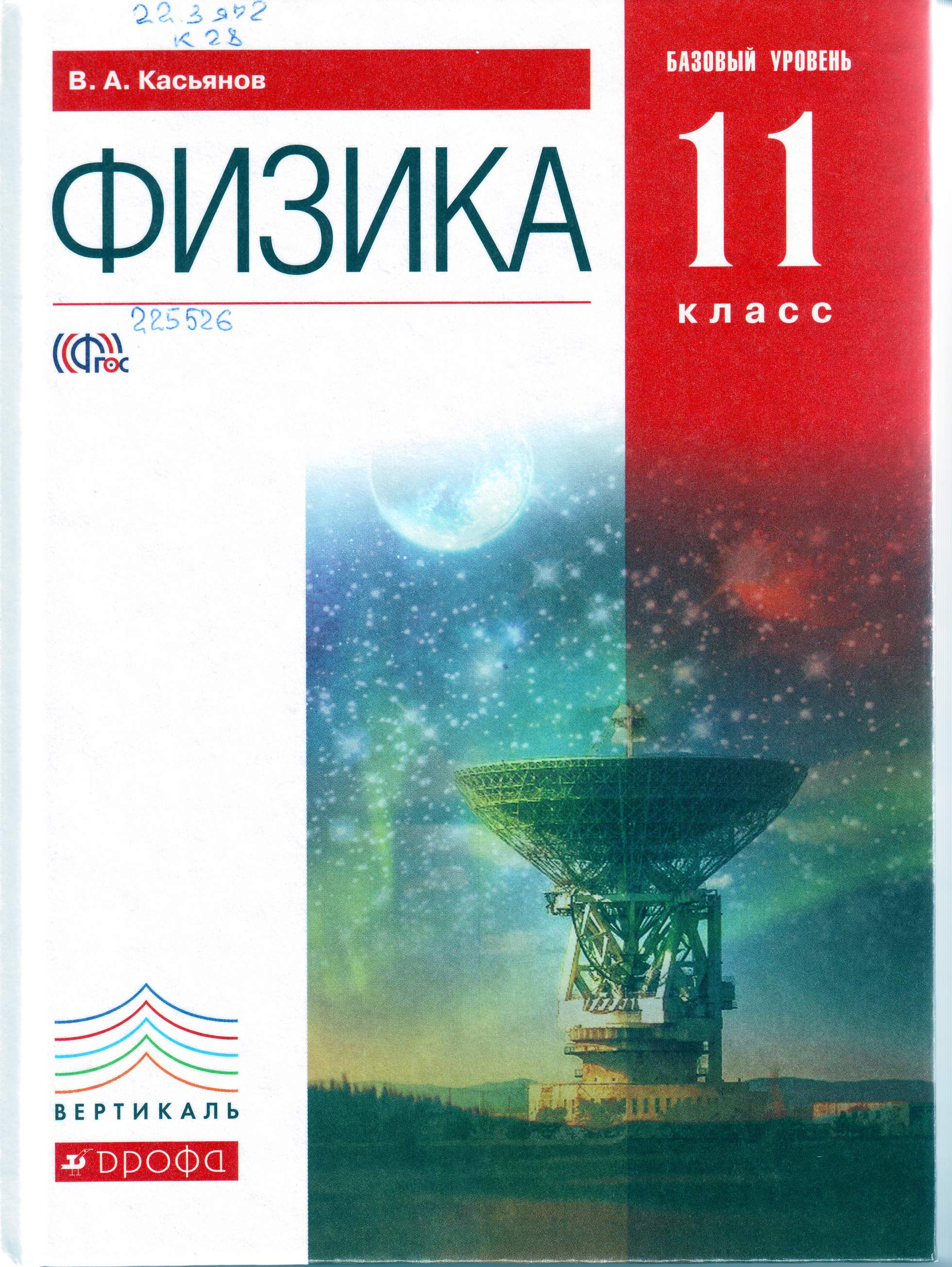 22.3я72К 28Касьянов, Валерий Алексеевич. Физика. Базовый уровень. 11 класс : учебник / В. А. Касьянов. - 2-е издание, стереотип. - Москва : Дрофа, 2015 Экземпляры: всего:1 - АБ(1).Техника. Технические наукиТехника. Технические науки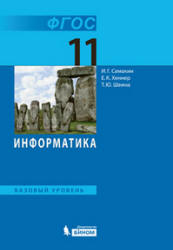 32.81я722С 30Семакин, Игорь Геннадьевич. Информатика. Базовый уровень : учебник для 11 класса / И. Г. Семакин. - 3-е издание. - Москва : БИНОМ. Лаборатория знаний, 2014. - 224 с. : ил. Экземпляры: всего:1 - АБ(1).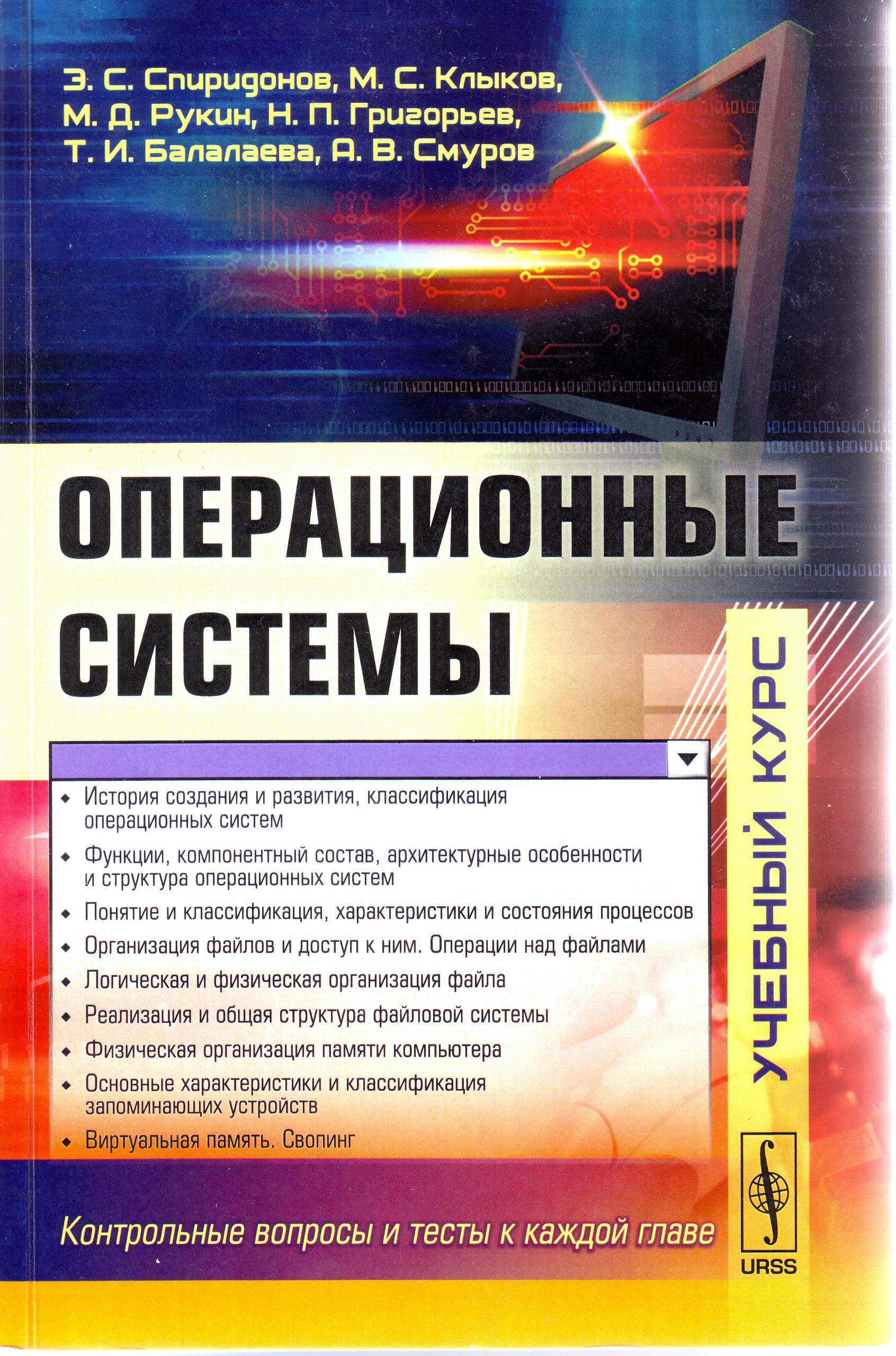 32.973-018.2О-60Операционные системы : учебник / Э. С. Спиридонов [и др.] ; ред.: Э. С. Спиридонов, М. С. Клыков. - издание стереотип. - Москва : Книжный дом "ЛИБРОКОМ", 2015. - 350 с Экземпляры: всего:1 - ЧЗ(1).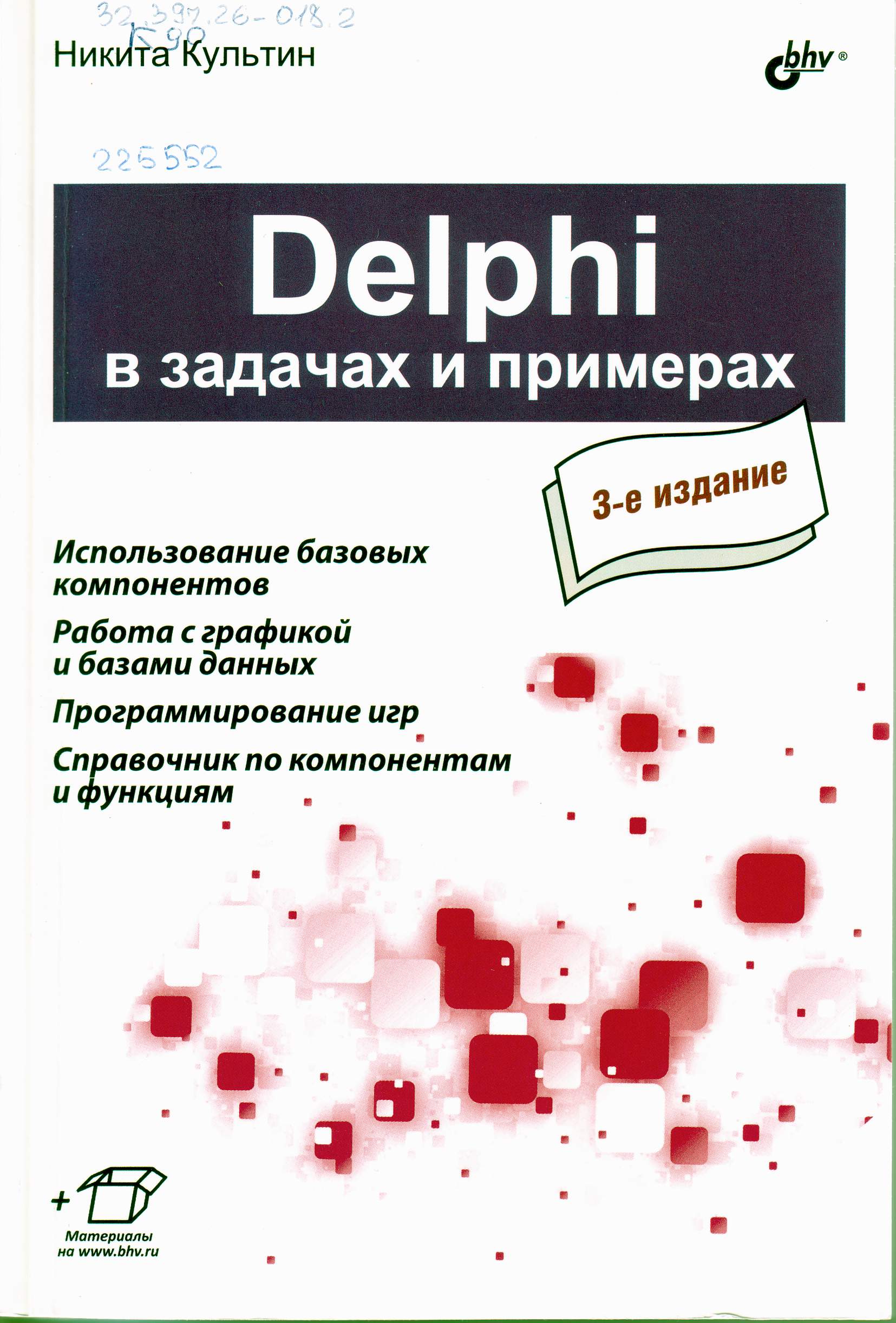 32.397.26-018.2К 90Культин, Никита Борисович. Delphi в задачах и примерах / Н. Культин. - 3-е изд., перераб. и доп. - Санкт-Петербург : БХВ-Петербург, 2012. - 288 с Экземпляры: всего:1 - ЧЗ(1).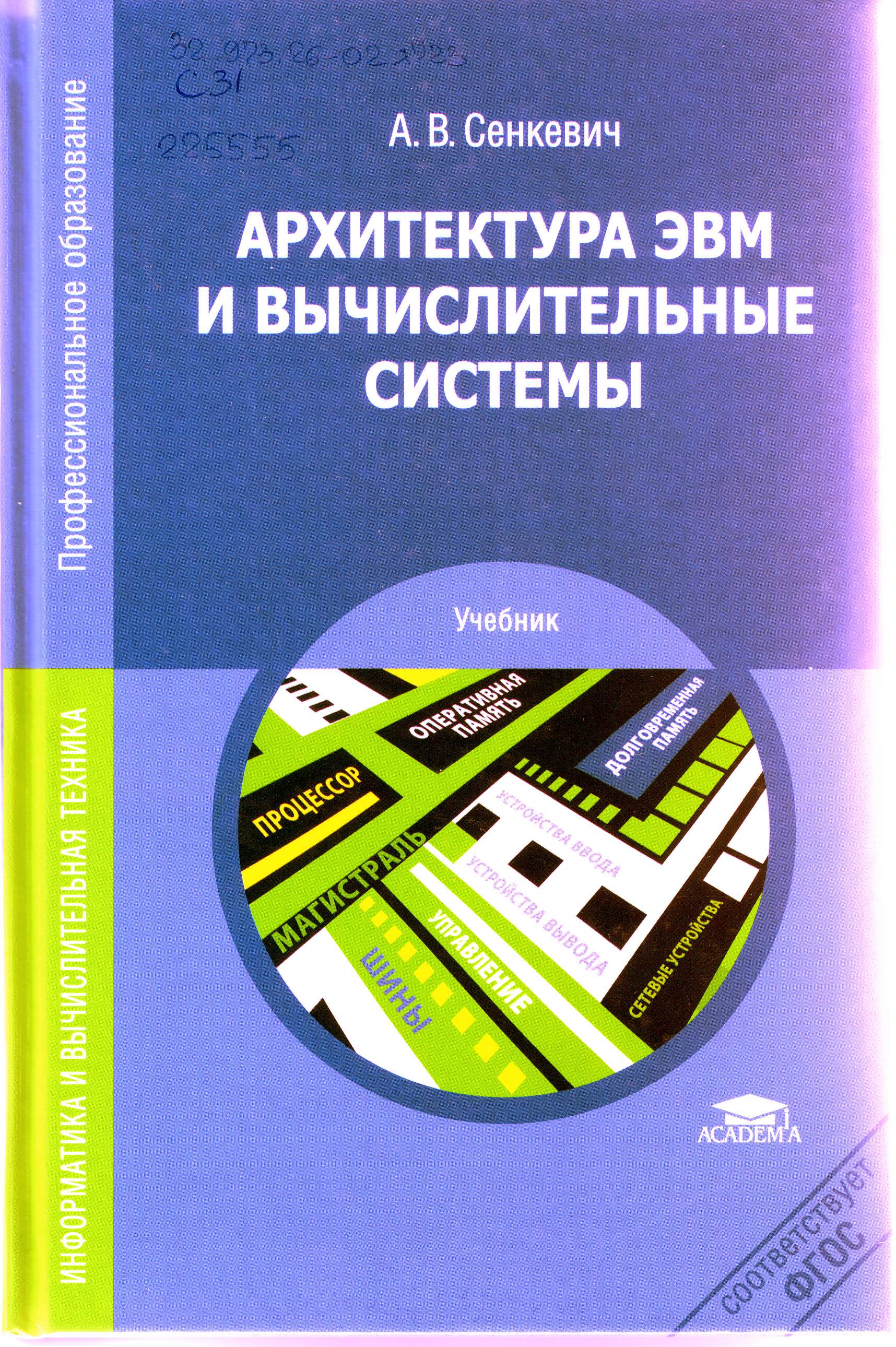 32.973.26-02я723С 31Сенкевич, Алексей Валентинович. Архитектура ЭВМ и вычислительные системы : учебник для студ. учреждений сред. проф. образования  / А. В. Сенкевич. - Москва : Издательский центр "Академия", 2014. - 240 с. - (Профессиональное образование) Экземпляры: всего:1 - АБ(1).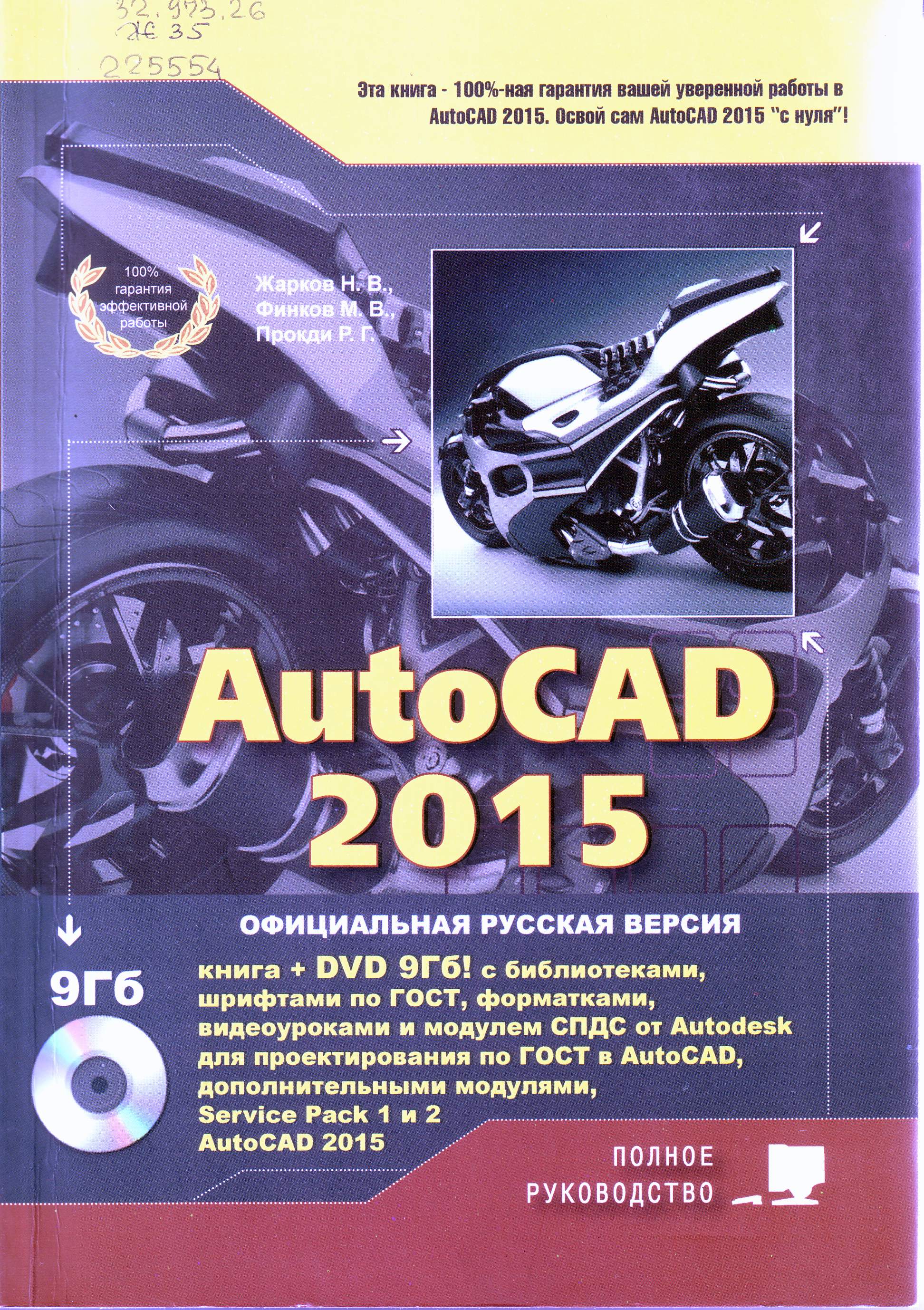 32.973.26Ж 35Жарков Н.В. AutoCad 2015. Официальная русская версия полное руководство / Н. В. Жарков, М. В. Финков, Р. Г. Прокди ; книга +DYD с библиотеками, шрифтами по ГОСТ, модулем СПДС от Autodesk, форматками, дополнениями и видеоуроками. - Санкт-Петербург : Наука и техника, 2015. - 624 с. : ил.Экземпляры: всего:1 - ЧЗ(1)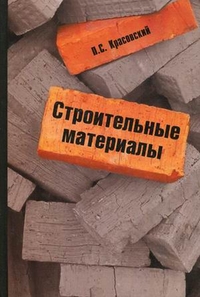 691К 78Красовский, Павел Станиславович. Строительные материалы : учебное пособие / П. С. Красовский. - [б. м.], 2015. - 256 с. - (Высшее образование) Экземпляры: всего:1 - АБ(1).691К 78Красовский, Павел Станиславович. Строительные материалы : учебное пособие / П. С. Красовский. - Москва : Форум: ИНФРА-М, 2016. - 256 с. - (Высшее образование) Экземпляры: всего:1 - ЧЗ(1).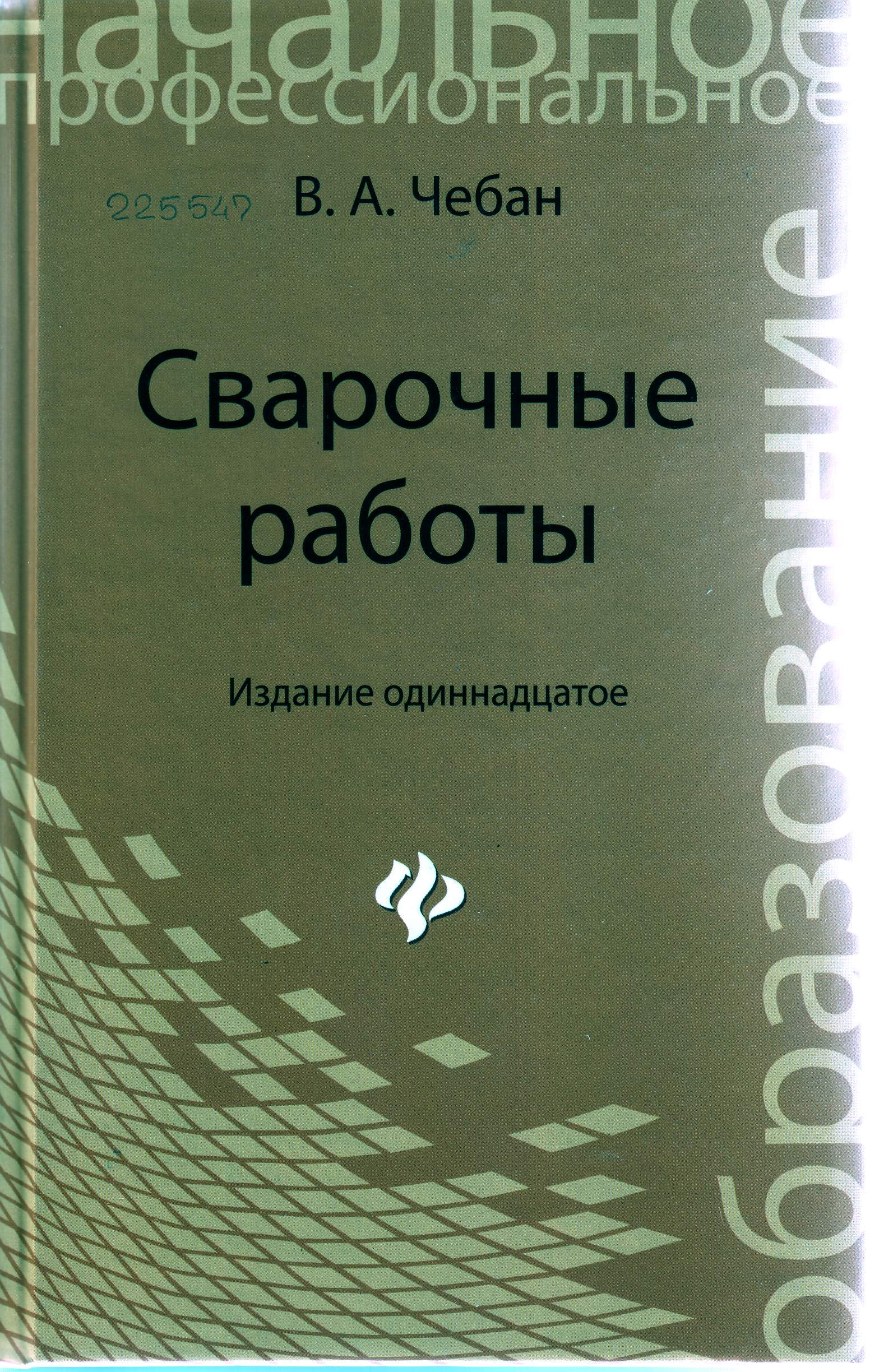 693.814.25Ч-34Чебан, Валерий Анатольевич. Сварочные работы : учебное пособие / В. А. Чебан. - 11-е изд. - Ростов-на-Дону : Феникс, 2014. - 412 с. : ил. - (Начальное профессиональное образование) Экземпляры: всего:1 - Т(1).Общественные наукиОбщественные науки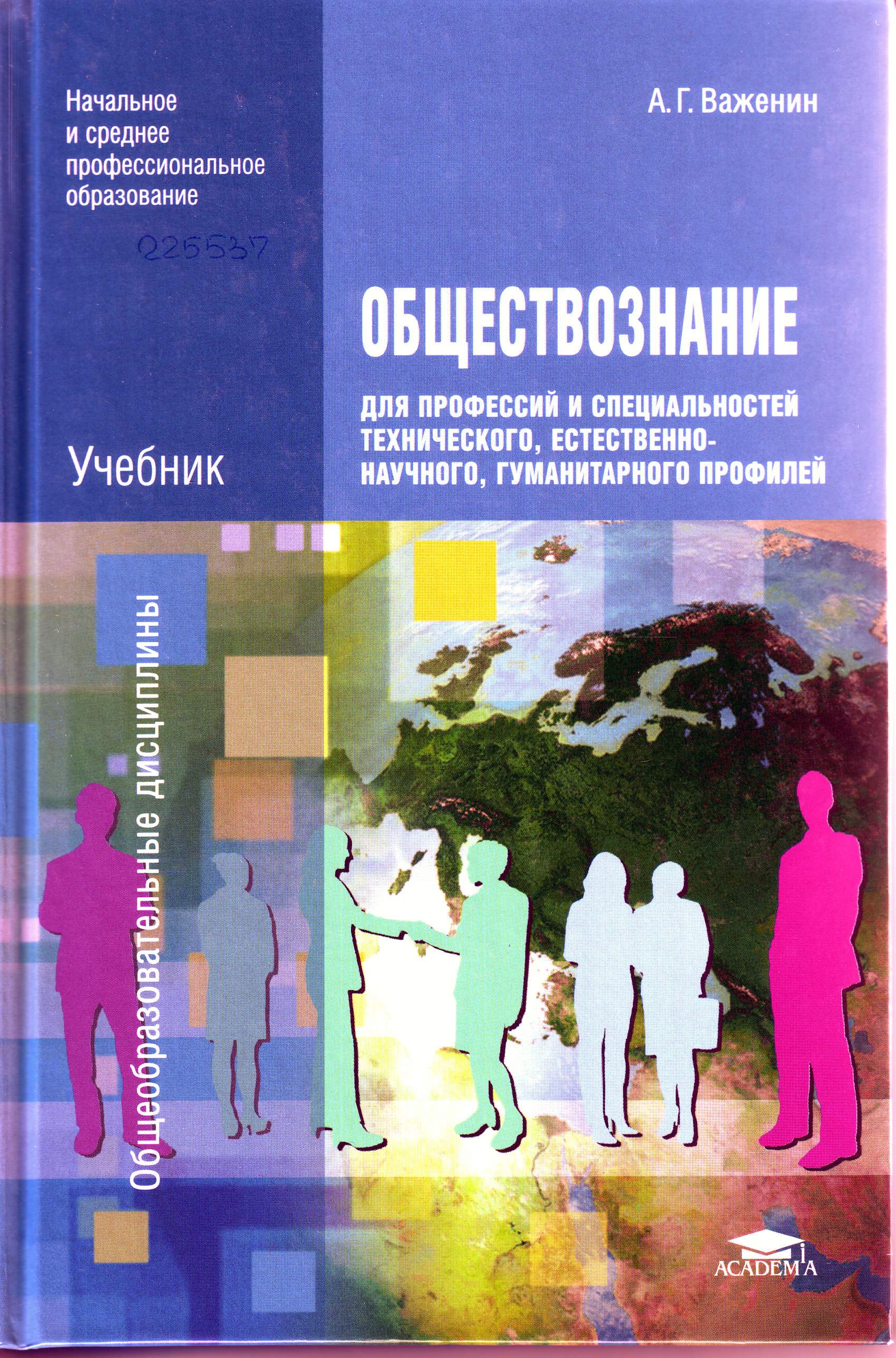 60я722В 13Важенин, Алексей Геннадьевич. Обществознание для профессий и специальностей технического, естественно-научного, гуманитарного профилей : учебник / А. Г. Важенин. - 7-е издание, стереотип. - Москва : Издательский центр "Академия", 2013. - 432 с. - (Начальное и среднее профессиональное образование) Экземпляры: всего:1 - ЧЗ(1).ЭкономикаЭкономика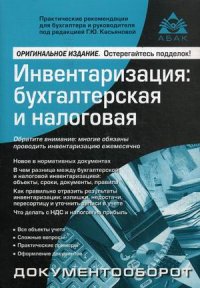 65И 58Инвентаризация: бухгалтерская и налоговая : практические рекомендации для бухгалтера и руководителя / Ассоциация бухгалтеров, аудиторов и консультантов ; под ред. Г. Ю. Касьяновой. - Издание девятое, перераб. и доп. - Москва : АБАК, 2015. - 272 с Экземпляры: всего:1 - ЧЗ(1).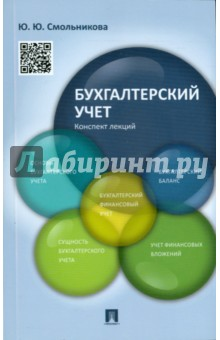 65.052.2я73С 51Смольникова, Юлия Юрьевна. Бухгалтерский учет : конспект лекций / Ю. Ю. Смольникова. - Москва : Проспект, 2016. - 128 с Экземпляры: всего:1 - ЧЗ(1).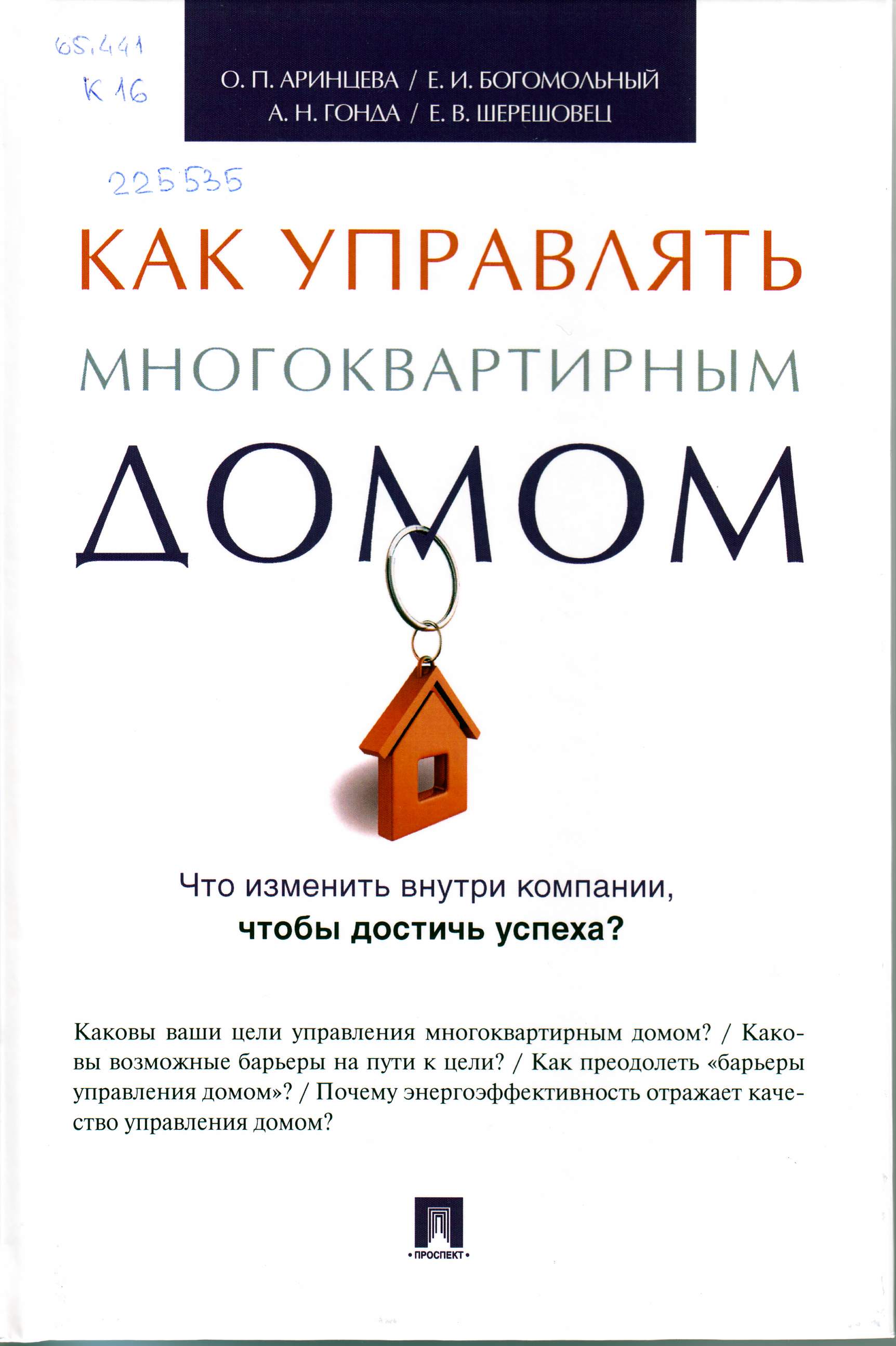 65.441К 16Как управлять многоквартирным домом / О. П. Аринцева [и др.] ; под ред. О. П. Аринцевой. - Москва : Проспект, 2016. - 128 с Экземпляры: всего:1 - ЧЗ(1).ПравоПраво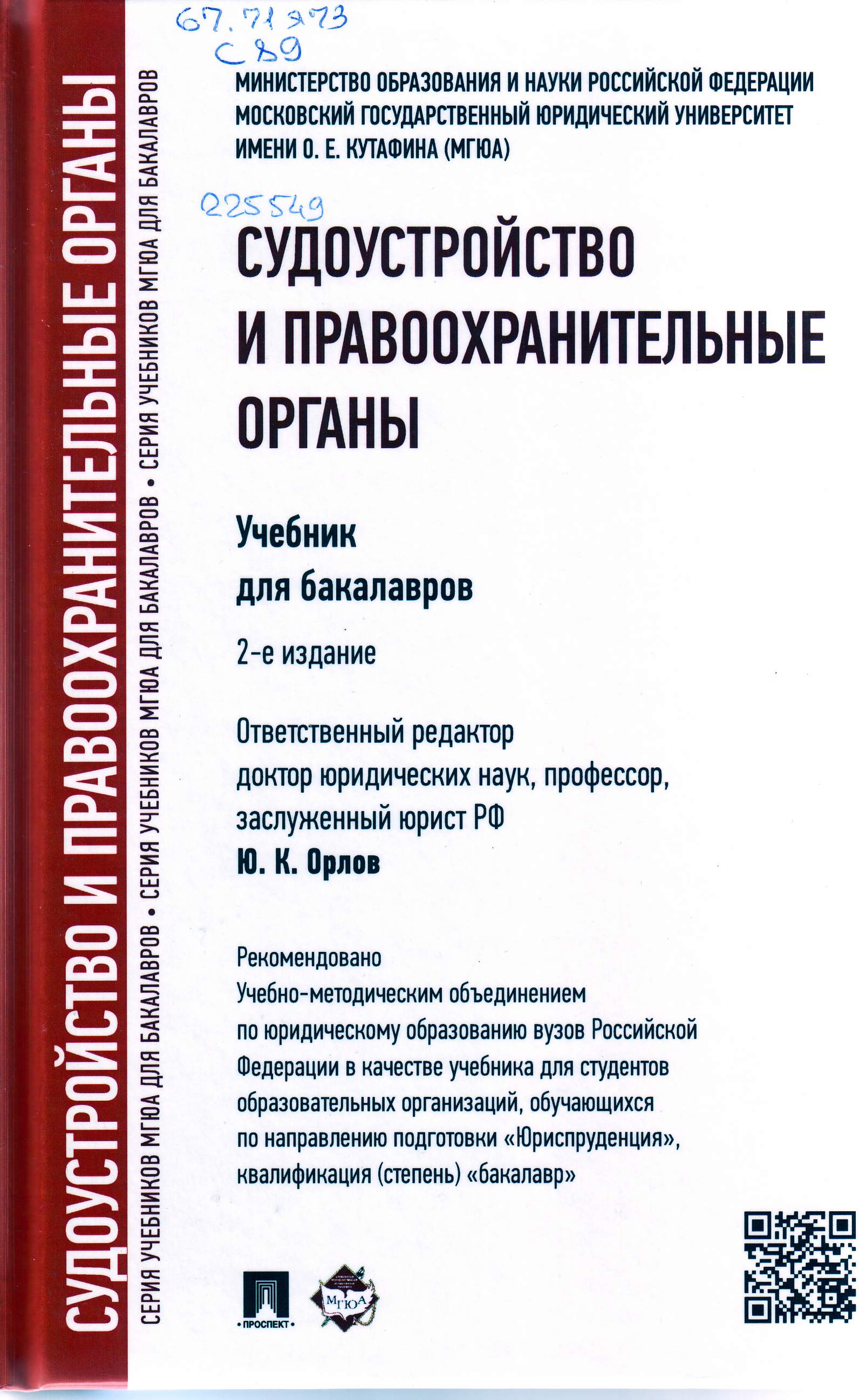 67.71я73С 89Судоустройство и правоохранительные органы : учебник для бакалавров / Министерство образования и науки Российской Федерации ; отв. ред. Ю. К. Орлов. - Москва : Проспект, 2016. - 336 с Экземпляры: всего:1 - ЧЗ(1).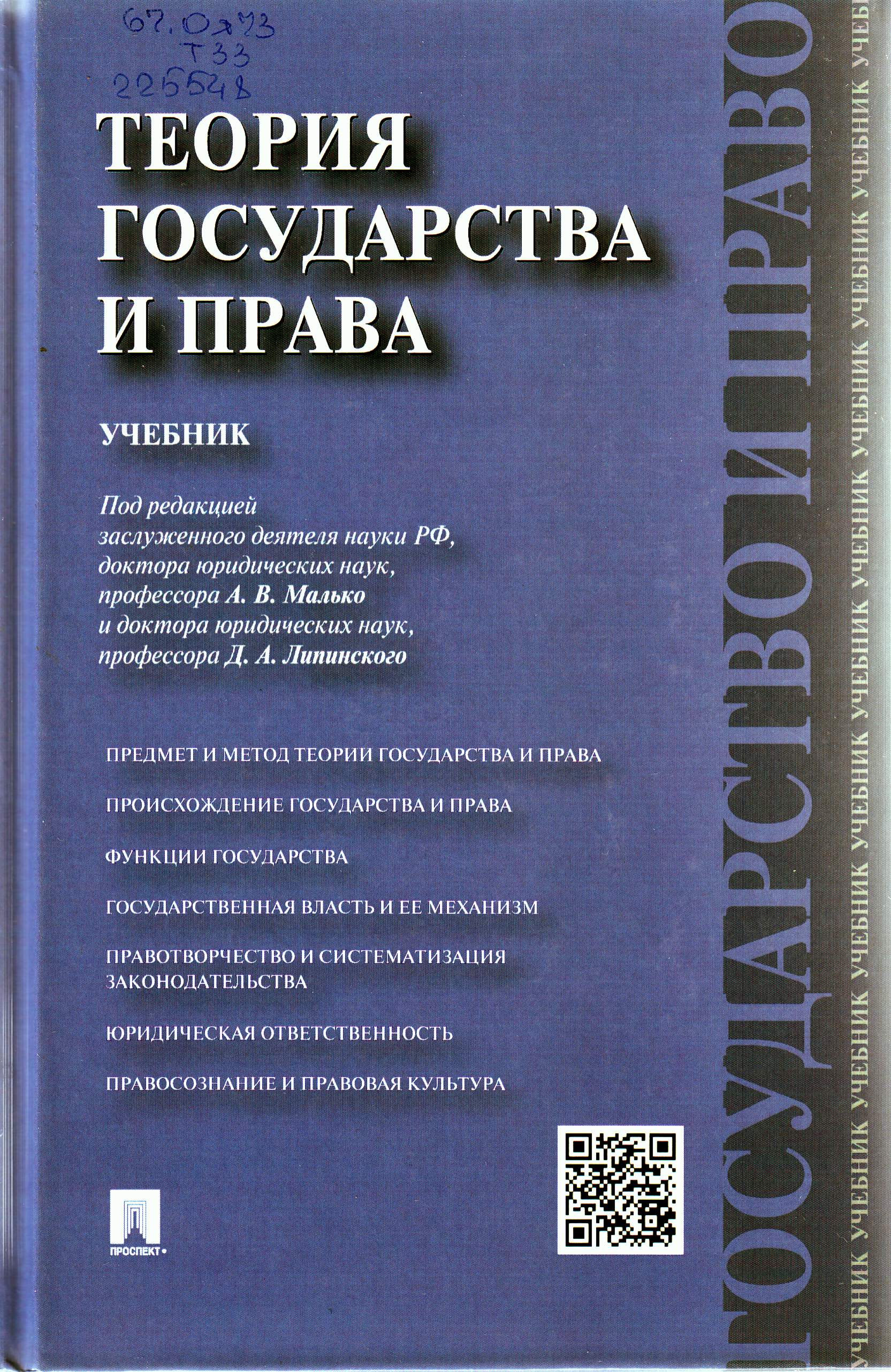 67.0я73Т 33Теория государства и права : учебник / А. А. Гогин [и др.] ; под ред.: А. В. Малько, Д. А. Липинского. - Москва : Проспект, 2015. - 328 с Экземпляры: всего:1 - ЧЗ(1).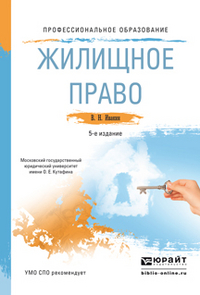 67.404.2я723И 17Ивакин, Валерий Николаевич. Жилищное право : учебное пособие для СПО / В. Н. Ивакин ; Московский государственный юридический университет имени О.Е. Кутафина (МГЮА). - 5-е издание, перераб. и доп. - Москва : Юрайт, 2016. - 177 с. - (Профессиональное образование) Экземпляры: всего:1 - ЧЗ(1).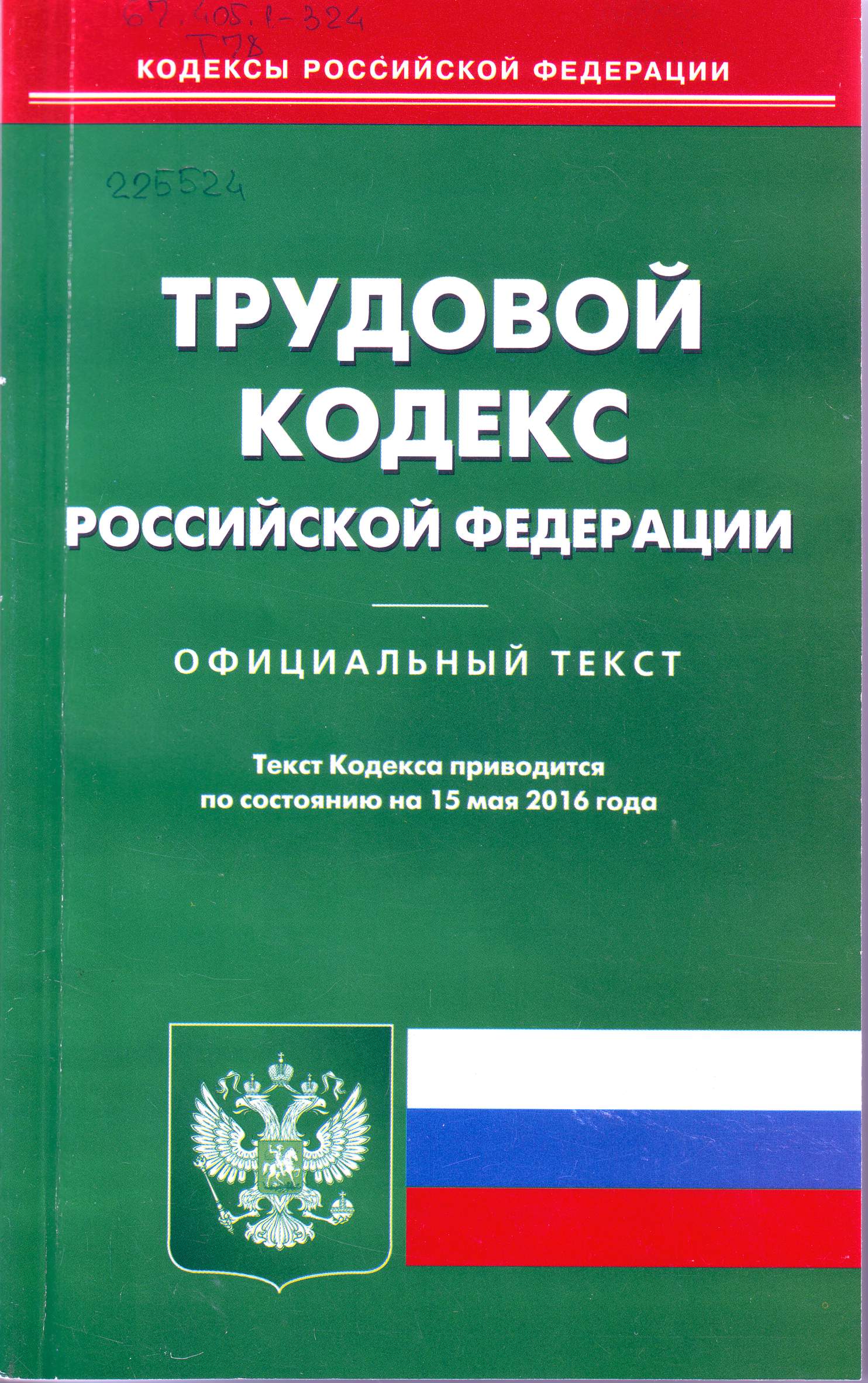 67.405.1-324Т 78Трудовой кодекс Российской Федерации : по состоянию на 15 мая 2016г. - Москва : РИПОЛ классик; Издательство "Омега-Л", 2016. - 221 с. - (Кодексы Российской Федерации) Экземпляры: всего:1 - АБ(1).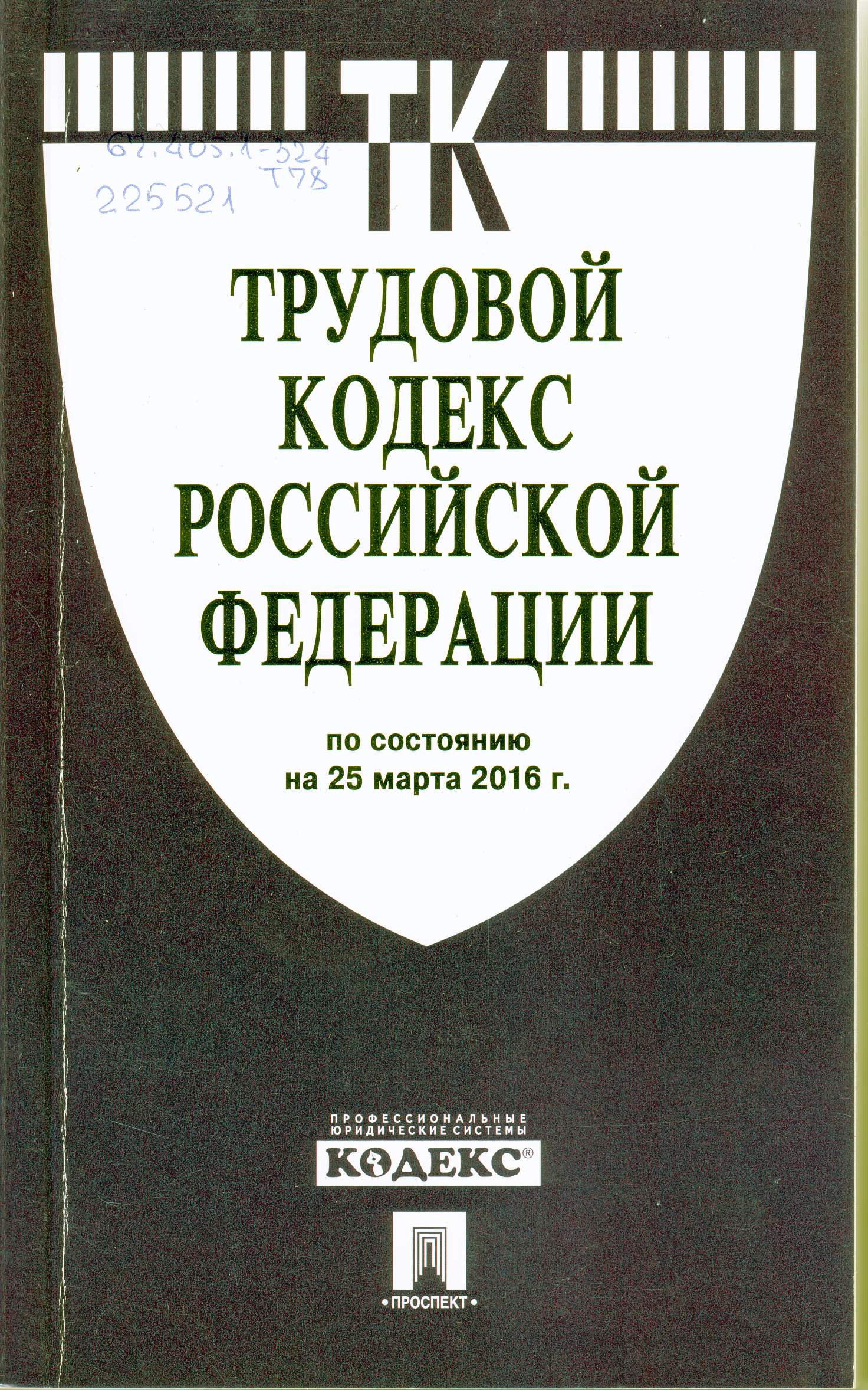 67.405.1-324Т 78Трудовой кодекс Российской Федерации : по состоянию на 25 марта 2016г. - Москва : Проспект; КноРус, 2016. - 256 с Экземпляры: всего:3 - ЧЗ(3).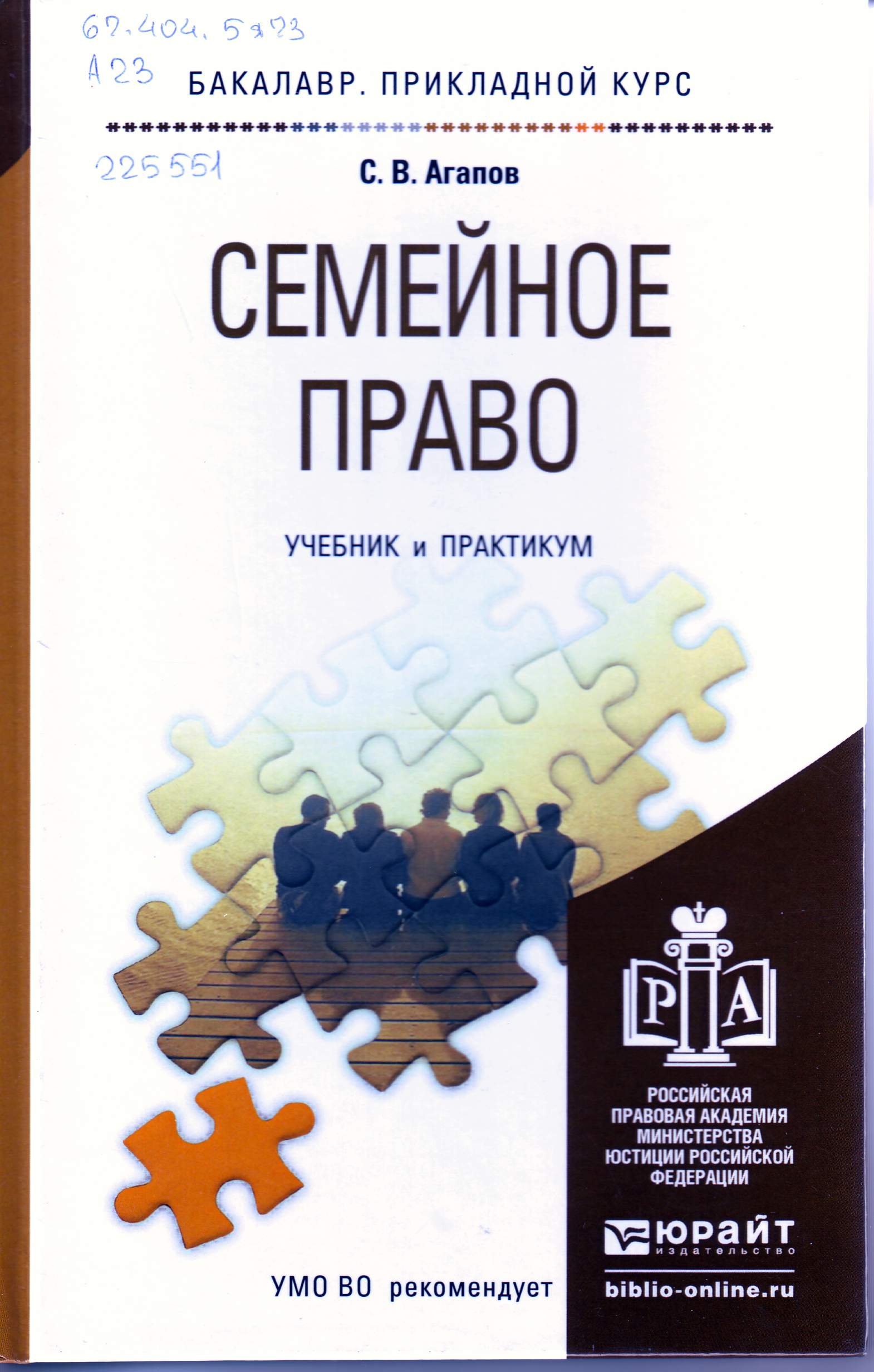 Агапов, С. В. Семейное право. [Текст] : учебник и практикум для прикладного бакалавриата / С. В. Агапов ; Российская правовая академия Министерства юстиции Российской Федерации. - Москва : Юрайт, 2014. - 264 с. - (Бакалавр. Прикладной курс). - ISBN 978-5-9916-4043-5 Экземпляры: всего:1 - ЧЗ(1).Английский языкАнглийский язык81.2 Англ-4М 98Мюллер, Владимир Карлович. Популярный англо-русский русско-английский словарь : около 130 000 слов, словосочетаний и значений / В. К. Мюллер. - Москва : Издательство АСТ, 2016. - 636 с Экземпляры: всего:1 - Т(1).81.2 Англ-4С 56Современный англо-русский русско-английский словарь с транскрипцией в обеих частях : словарь. - Москва : Издательство АСТ, 2016. - 640 с. - (Словарь школьный новый) Экземпляры: всего:1 - Т(1).Художественная литератураХудожественная литература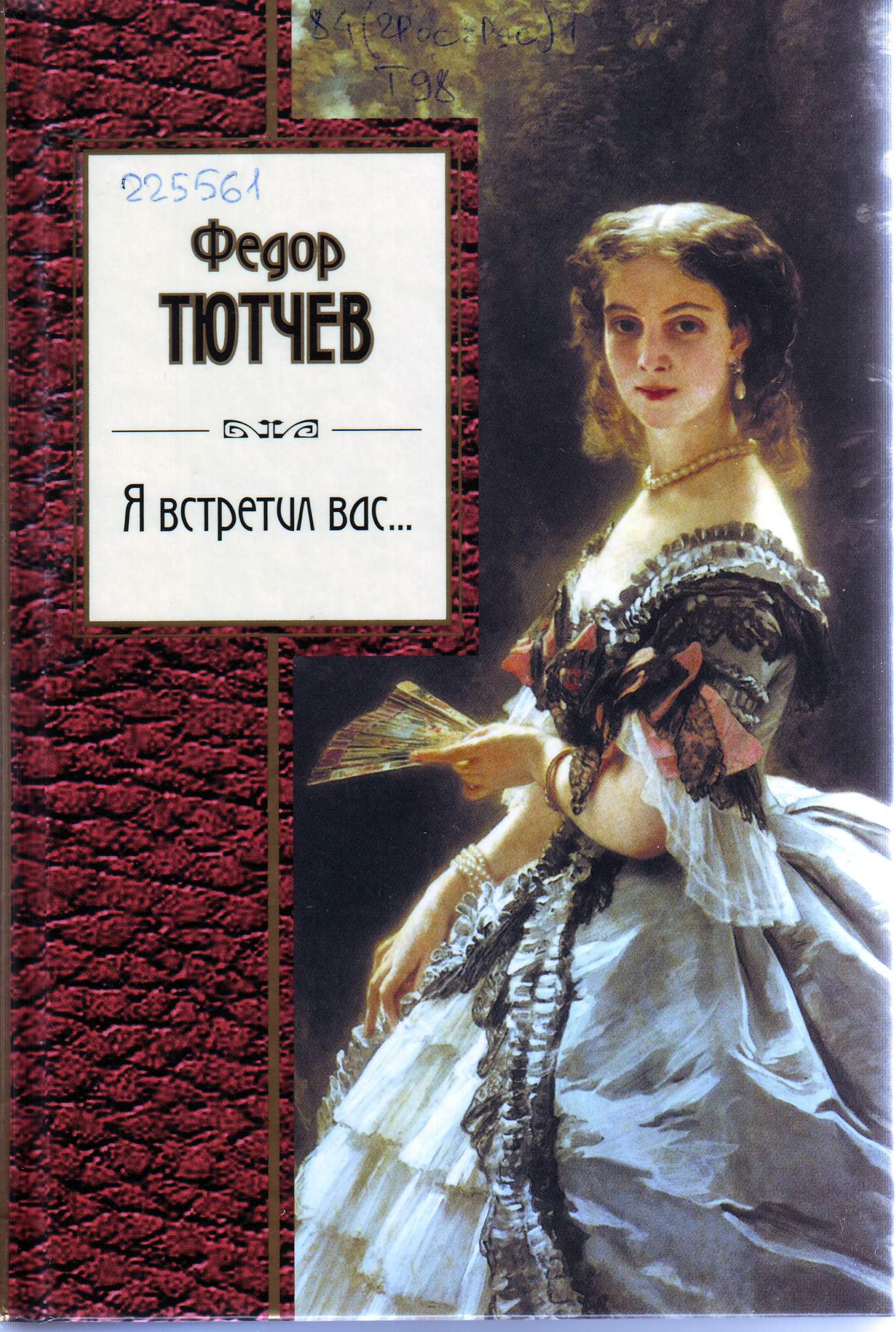 84(2Рос=Рус)1Т 98Тютчев, Федор Иванович. Я встретил вас... : поэзия / Ф. И. Тютчев. - Москва : Издательство "Э", 2016. - 384 с. - (Золотая серия поэзии) Экземпляры: всего:1 - АБ(1).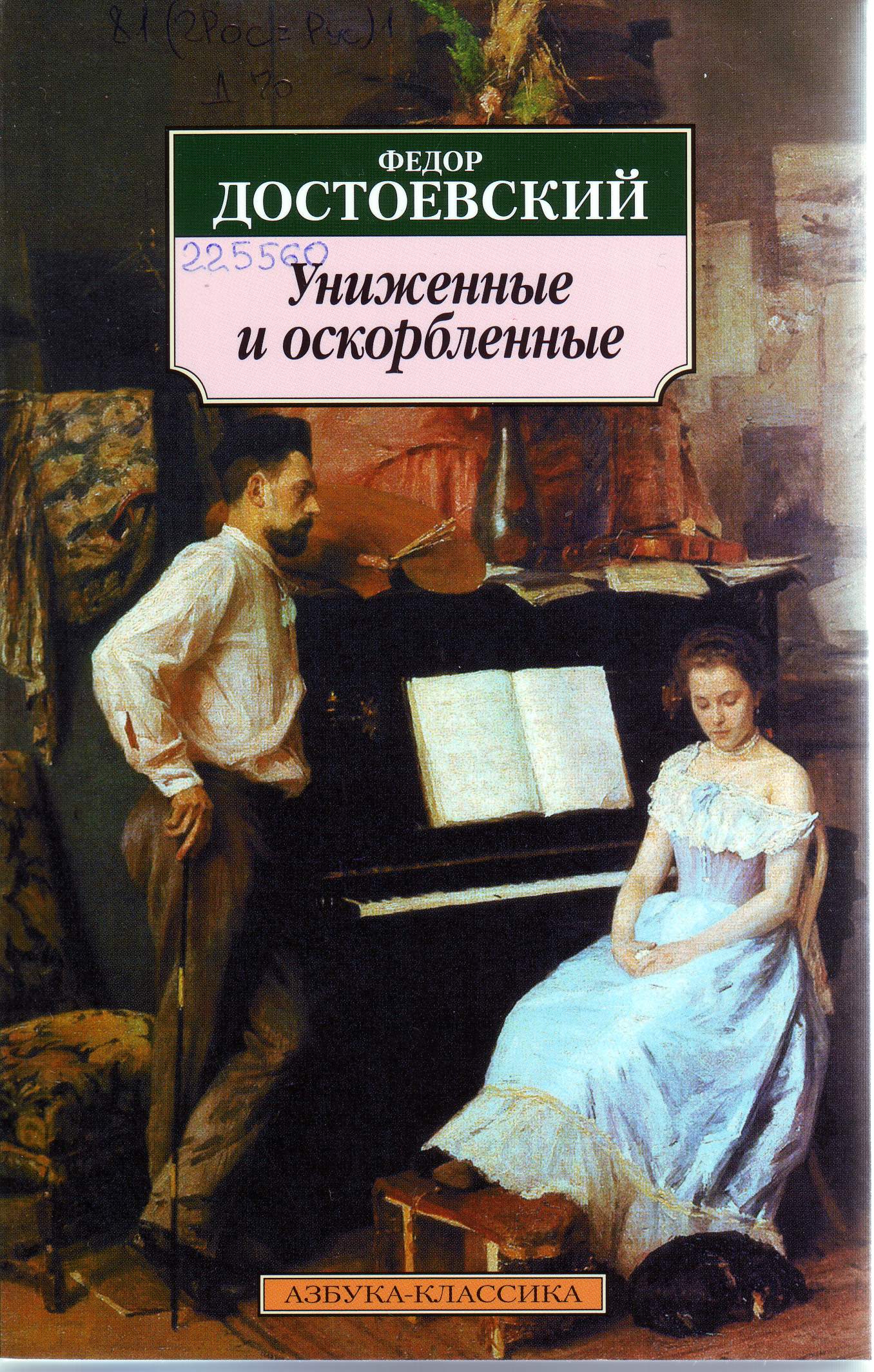 84(2Рос=Рус)1Д 70Достоевский, Федор Михайлович. Униженные и оскорбленные : роман / Ф. М. Достоевский. - Санкт-Петербург : Азбука: Азбука-Аттикус, 2015. - 432 с. - (Азбука-классика) Экземпляры: всего:1 - АБ(1).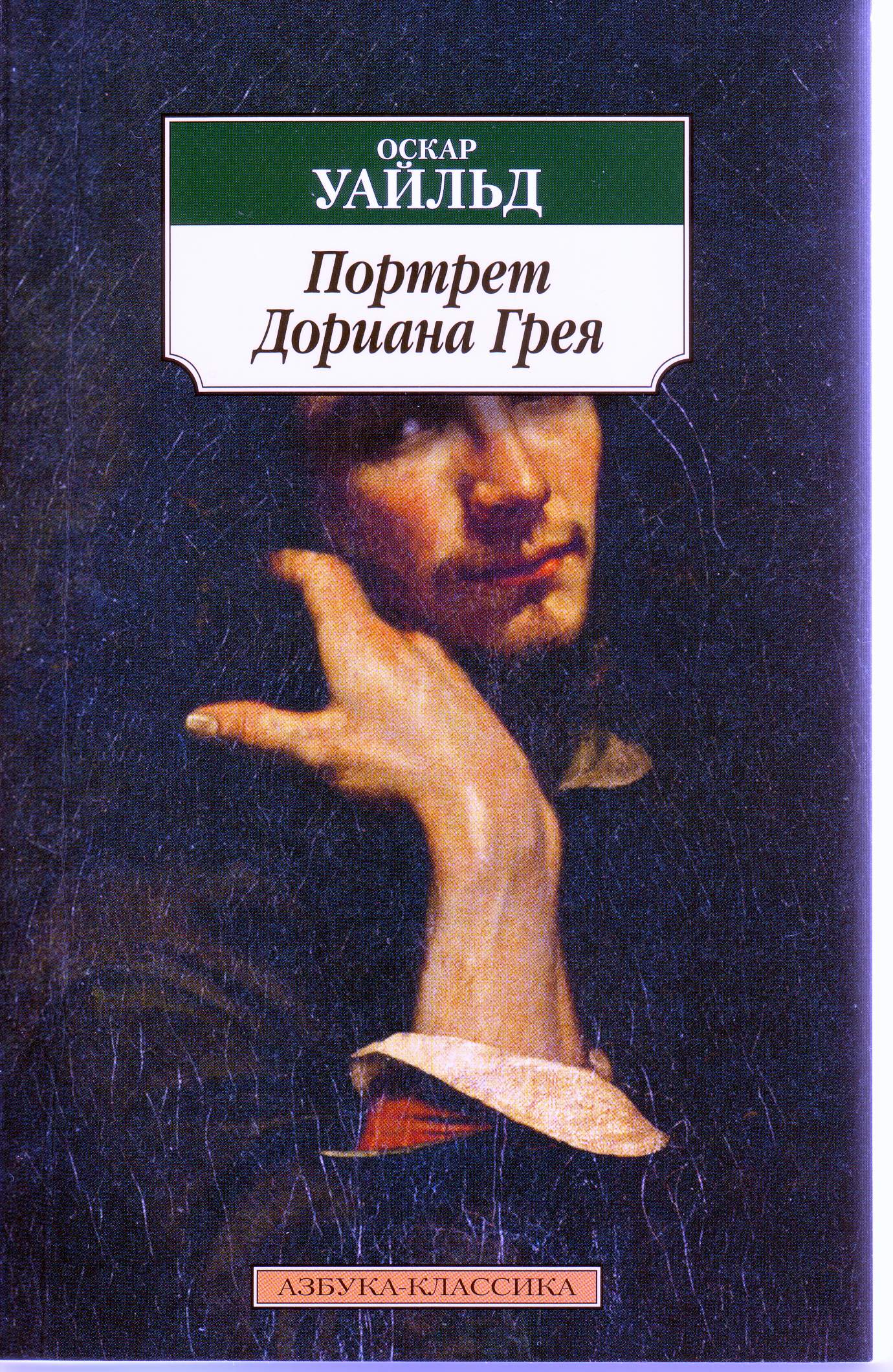 84(4Вел)У 13Уайльд, Оскар. Портрет Дориана Грея : роман / О. Уайльд ; пер. с англ. М. Абкиной. - Санкт-Петербург : Азбука: Азбука-Аттикус, 2016. - 320 с. - (Азбука-классика) Экземпляры: всего:1 - АБ(1).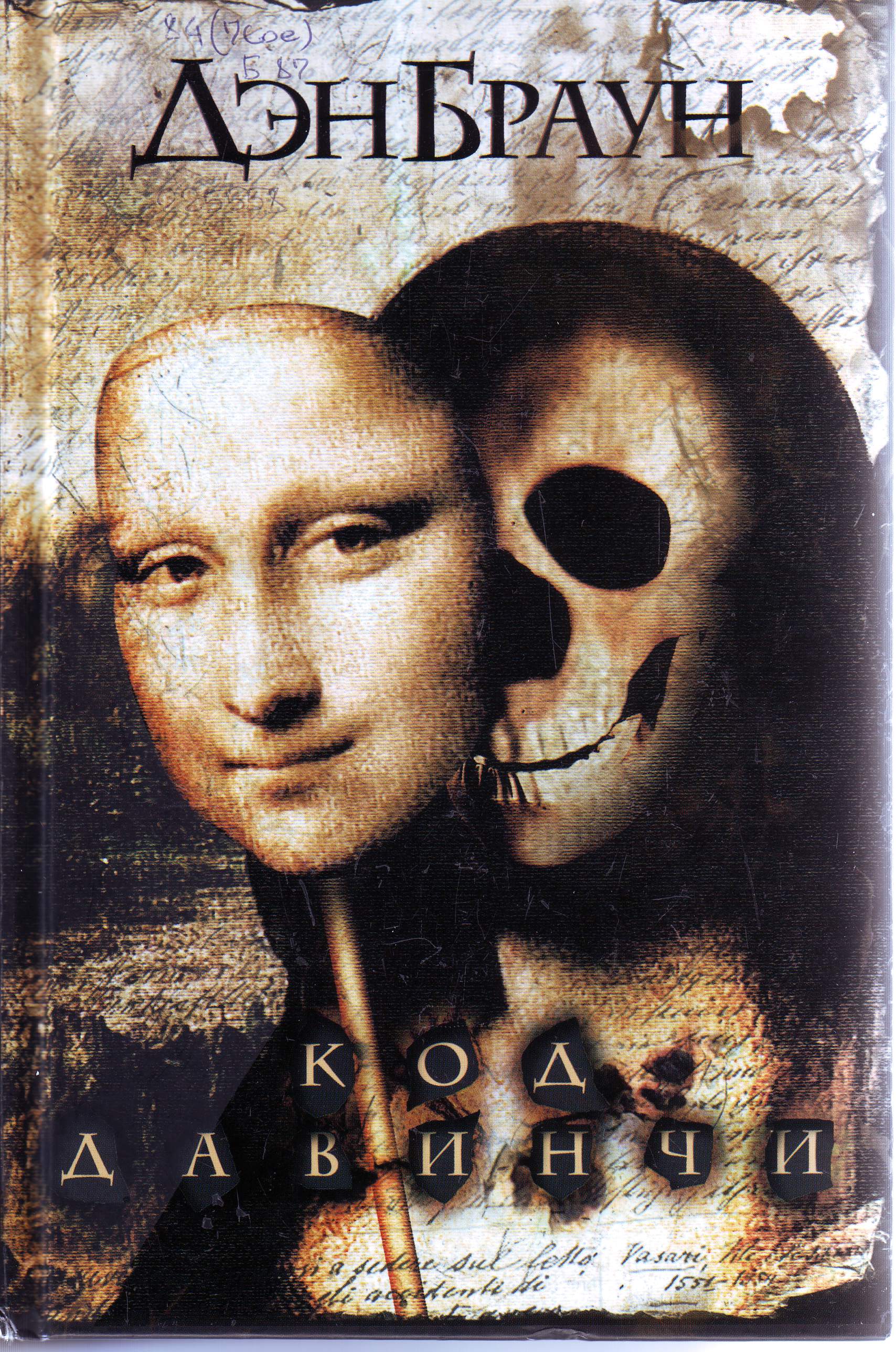 84(7Сое)
Б 87
Браун, Дэн. Код да Винчи [Текст] : роман / Д. Браун ; пер. с англ. Н. В. Рейн. - Москва : АСТ: Астрель: Полиграфиздат, 2011. - 542 с. Экземпляры: всего:1 - АБ(1).АрхитектураАрхитектура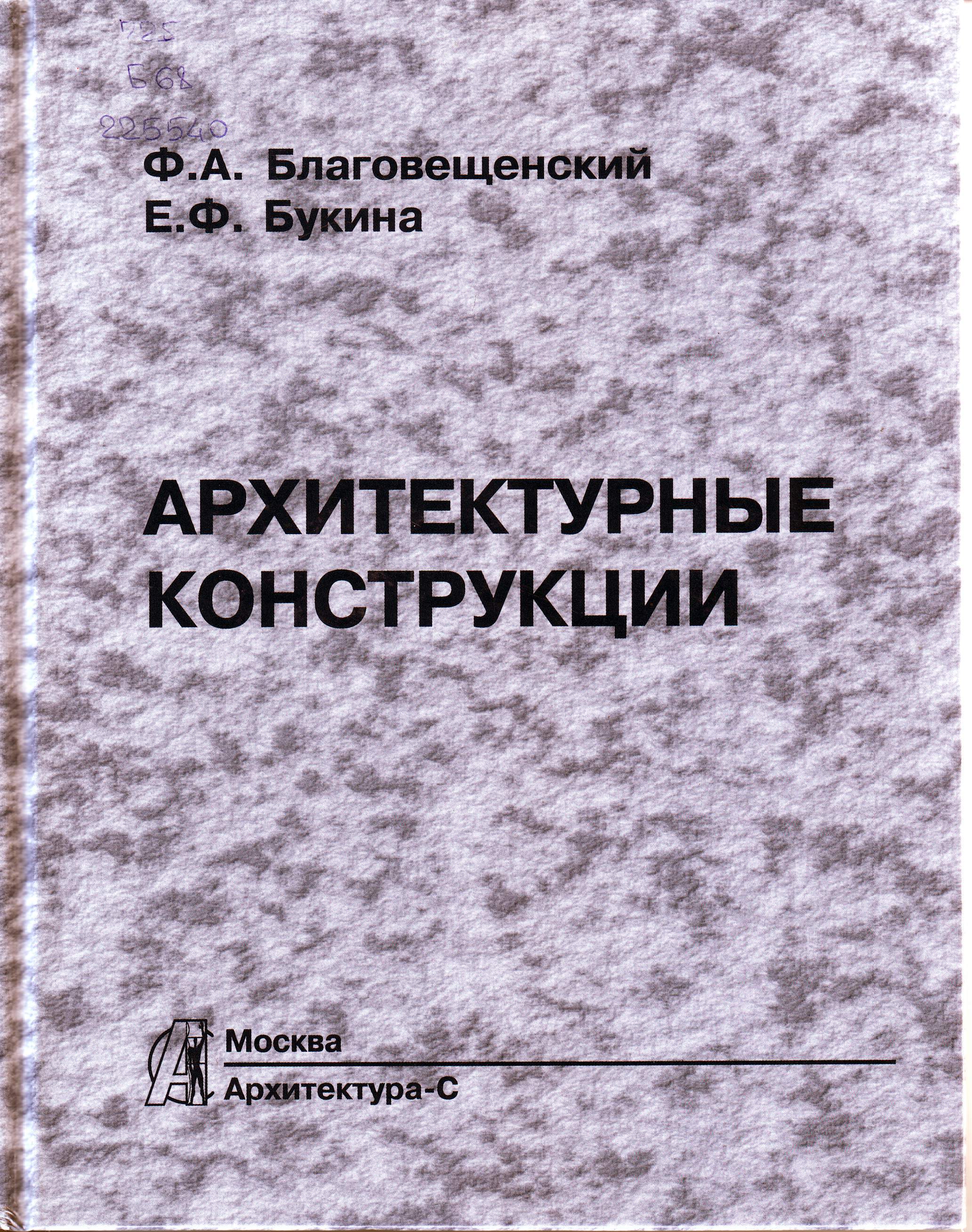 725
Б 68
Благовещенский, Фёдор Алексеевич. Архитектурные конструкции [Текст] : к изучению дисциплины / Ф. А. Благовещенский, Е. Ф. Букина. - издание стереотип. - Москва : Архитектура-С, 2014. - 232 с. - ISBN 978-5-9647-0207-8 Экземпляры: всего:1 - АБ(1).ПсихологияПсихология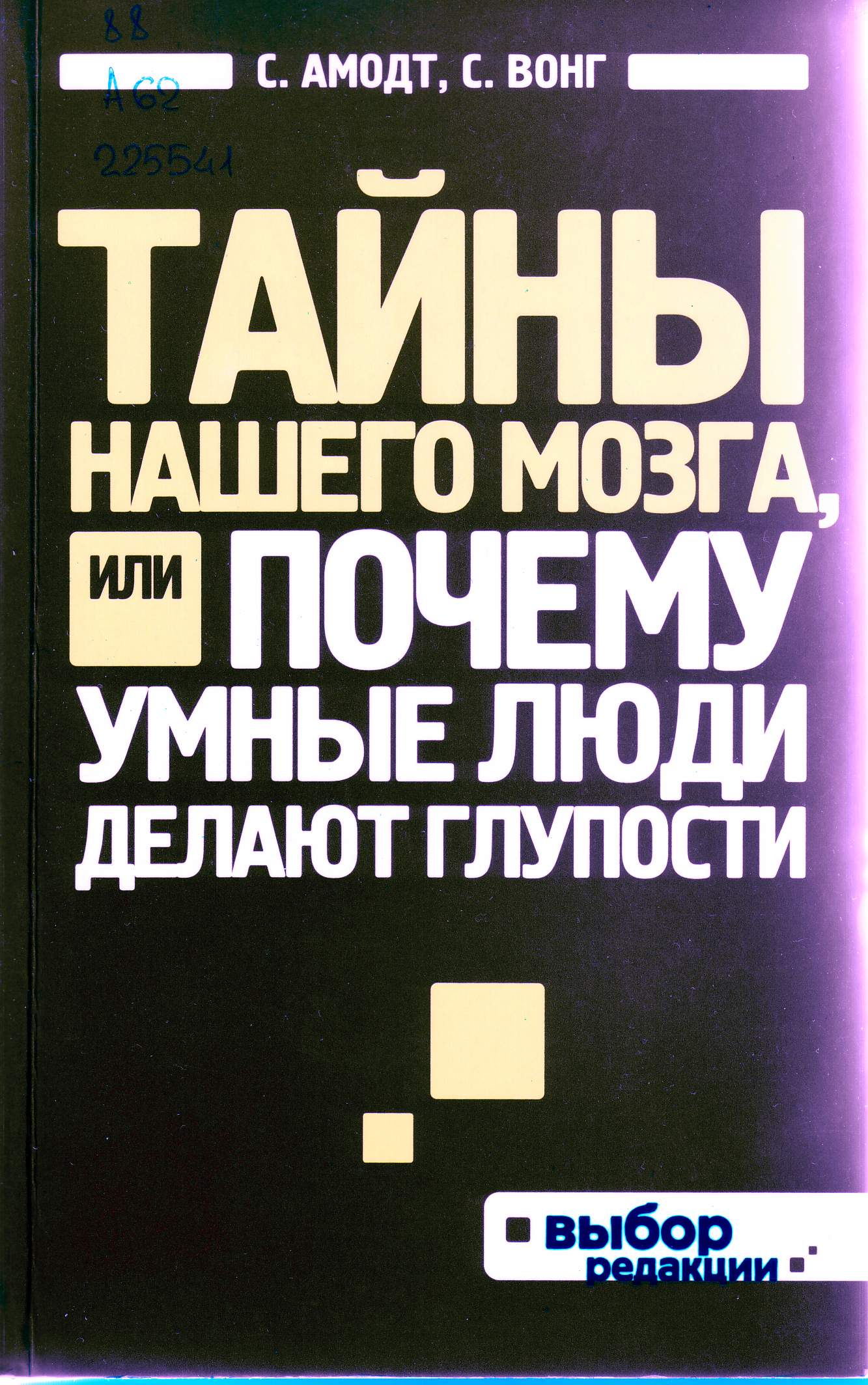 88
А 62
Амодт, Сандра. Тайны нашего мозга, или Почему умные люди делают глупости [Текст] / С. Амодт, С. Вонг ; [пер. с англ. А. Черняк]. - Москва : Эксмо, 2013. - 384 с.Экземпляры: всего:1 - АБ(1).